MINISTERO DELL’ISTRUZIONE E DEL MERITO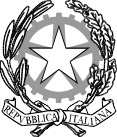 Ufficio Scolastico Regionale per la CampaniaDirezione GeneraleInformativa sul trattamento dei dati personali(Art. 13 del Regolamento UE 2016/679)Ai sensi del Regolamento Generale sulla Protezione dei Dati (UE) 2016/679, con la presente l’Ufficio Scolastico Regionale per la Campania, in qualità di Titolare         del trattamento, desidera fornire informazioni circa il trattamento dei dati personali correlati alla presentazione delle istanze per il finanziamento delle sezioni primavera di cui l’Ufficio Scolastico Regionale per la Campania entra in possesso per effetto della compilazione delle dichiarazioni sostitutive a cura dei Gestori o Legali Rappresentanti.Titolare del trattamento dei datiTitolare del trattamento dei dati è l’Ufficio Scolastico Regionale per la Campania, con sede in Via Ponte della Maddalena, n. 55 – 80142 Napoli, al quale ci si potrà rivolgere per esercitare i diritti degli interessati al seguente indirizzo                         e-mail: drca@postacert.istruzione.itResponsabile della protezione dei datiIl Responsabile per la protezione dei dati personali del Ministero dell’istruzione e del merito è stato individuato con D.M. n. 215 del 4 agosto 2022 nella persona della dott.ssa Alessia Auriemma, dirigente Ufficio III - “Protezione dei dati personali del Ministero” della Direzione Generale per la progettazione organizzativa, l'innovazione dei processi dell’amministrazione, la comunicazione e i contratti. E-mail: rpd@istruzione.itFinalità del trattamento e base giuridicaIl trattamento dei dati personali è finalizzato allo svolgimento dell’attività di verifica sul possesso dei requisiti prescritti per l’ottenimento del contributo finanziario per le sezioni primavera per l’a.s. 2023/24. La base giuridica del trattamento è  l’istanza presentata dai gestori interessati all’ottenimento del contributo finanziario sulla base dei seguenti riferimenti normativi: Accordo quadro sancito il 1° agosto 2013, (rep. atti 83/CU), già rinnovato in data 30 luglio 2015 (Rep. atti n. 78/CU), in data 27 luglio 2017 (Rep. atti n. 86/CU), in data 18 ottobre 2018 (Rep. atti n. 101/CU), in data 1° agosto 2019 (rep. atti n. 83/CU), in data 6 agosto 2020 (rep. atti n. 106/CU), in data 22 settembre 2021 (rep. atti n. 132/CU), in data 28 settembre 2022 (rep. atti n.162/CU) e in data 26 luglio 2023 (rep. atti n. 106/CU).Obbligo di conferimento dei datiI dati anagrafici conferiti, in relazione alla documentazione richiesta, hanno natura obbligatoria per il conseguimento delle finalità di cui sopra; il loro mancato, parziale o inesatto conferimento potrebbe avere come conseguenza l’impossibilità di dare seguito alla richiesta di contributo.Destinatari del trattamentoTali dati personali possono essere trattati con l'utilizzo di procedure anche informatizzate dai dipendenti dell’Ufficio Scolastico Regionale per la Campania e dai membri del Tavolo Tecnico di cui all’art. 7, comma 1 lett. b) dell’Accordo Quadro del 1° agosto 2013, che effettueranno l’istruttoria finalizzata all’emanazione del decreto di finanziamento.Trasferimento di dati personali verso paesi terzi o organizzazioni internazionaliNell’ambito del procedimento non è previsto il trasferimento di dati personali a un destinatario in un paese terzo (extra UE) o a un'organizzazione internazionale.Periodo di conservazione dei dati personaliI dati personali richiesti sulla base di quanto indicato dalla nota saranno conservati per il periodo di accertamento e per l’intera durata del periodo di trattamento.Diritti degli interessatiIl Regolamento (UE) 2016/679 attribuisce ai soggetti interessati i seguenti diritti:diritto di accesso (art. 15 del Regolamento (UE) 2016/679), ovvero di ottenere in particolarela conferma dell’esistenza dei dati personali,l’indicazione dell’origine e delle categorie di dati personali, della finalità e della modalità del loro     trattamento,la logica applicata in caso di trattamento effettuato con l’ausilio di strumenti elettronici,gli estremi identificativi del Titolare del trattamento dei dati personali, del Responsabile del trattamento dei dati personali e dei soggetti o categorie di soggetti ai quali i dati sono stati o possono essere comunicati,il periodo di conservazione;diritto di rettifica (art. 16 del Regolamento (UE) 2016/679);diritto alla cancellazione (art. 17 del Regolamento (UE) 2016/679);diritto di limitazione di trattamento (art. 18 del Regolamento (UE) 2016/679);diritto alla portabilità dei dati (art. 20 del Regolamento (UE) 2016/679);diritto di opposizione (art. 21 del Regolamento (UE) 2016/679);diritto di non essere sottoposti a una decisione basata unicamente sul trattamento automatizzato, compresa la profilazione, che produca effetti giuridici che li riguardano o che incida in modo analogo significativamente sulle loro persone (art. 22 del Regolamento (UE) 2016/679).In relazione al trattamento dei dati gli interessati si potranno rivolgere al Titolare del trattamento per esercitare i loro diritti.Diritto di reclamoGli interessati nel caso in cui ritengano che il trattamento dei dati personali a loro riferiti sia compiuto in violazione di quanto previsto dal Regolamento UE 2016/679 hanno il diritto di proporre reclamo al Garante, come previsto dall'art. 77 del Regolamento UE 2016/679 stesso, o di adire le opportune sedi giudiziarie ai sensi dell’art. 79 del Regolamento UE 2016/679.Processo decisionale automatizzatoNell’ambito del procedimento di cui alle indicazioni operative per la richiesta di contributi non è previsto alcun processo decisionale automatizzato, compresa la profilazione di cui all'art. 22, paragrafi 1 e 4 del Regolamento.